Publicado en  el 16/10/2014 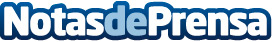 Honda, la 4ª marca de automoción más valorada y la 20ª del mundoUn año más Honda ha vuelto a repetir la 20ª posición en el ranking Best Global Brands 2014, que la consultora Interbrand elabora cada año para Deloitte y en el que se destacan las 100 marcas globales más valiosas. La Compañía se posiciona además como la cuarta marca del sector de la automoción más valorada a nivel mundialDatos de contacto:HondaNota de prensa publicada en: https://www.notasdeprensa.es/honda-la-4-marca-de-automocion-mas-valorada-y_1 Categorias: Automovilismo Marketing Industria Automotriz http://www.notasdeprensa.es